Паспорт площадкиАдрес площадкиАдрес площадки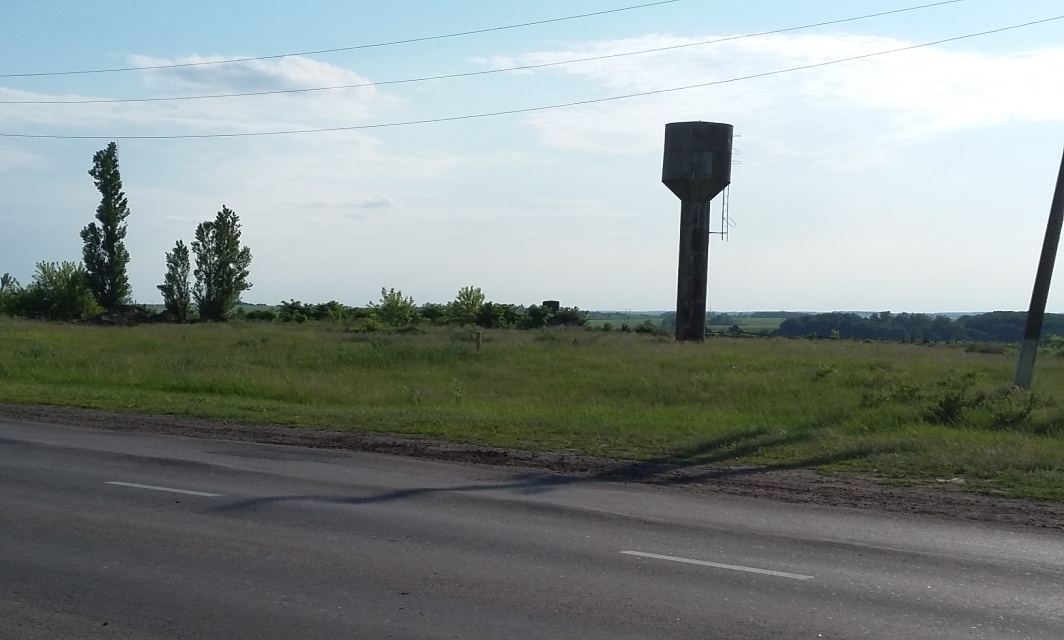 Наименование областиБелгородская областьНаименование сельского поселенияКущинское, с. ЩербаковоНаименование улицы-Номер -Контактные данныеКонтактные данныеФ.И.О. Руководителя-Телефон:-E-mail:-Основные сведенияОсновные сведенияНаименование юридического лицаСвободная площадкаСобственник Государственная собственностьВид деятельностиСельское хозяйствоПлощадь земельного участка, кв.м40 000 кв.м.Наличие зданий и сооружений, площадь кв.м.Не имеетсяНаличие зданий и сооружений, площадь кв.м.Не имеется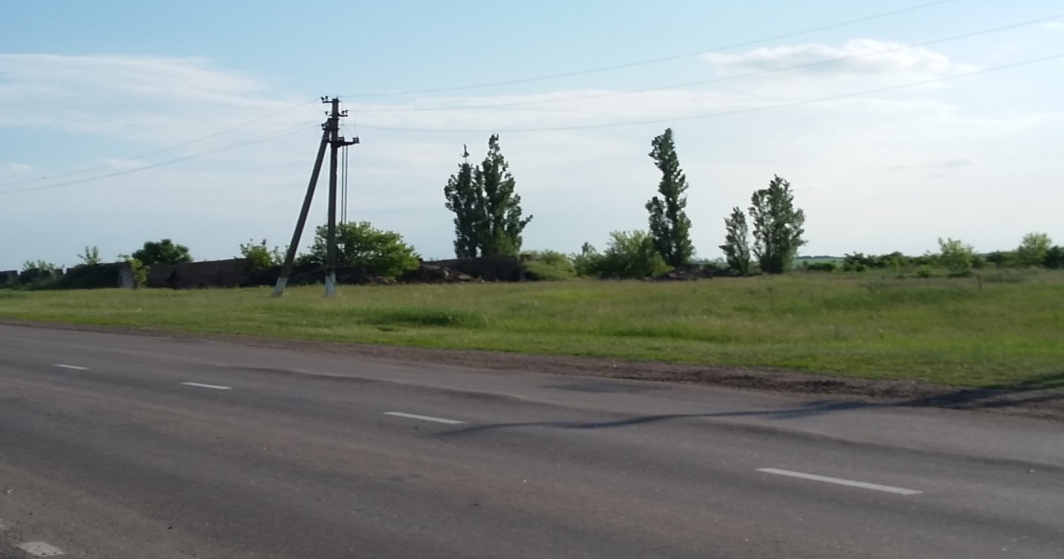 Инженерная инфраструктураИнженерная инфраструктураЭлектроэнергияИмеется возможность подключенияГазНе имеетсяВодаНе имеетсяКанализацияНе имеетсяТелефонНе имеетсяИнтернетНе имеется